YSJ-T907电子显示屏说明书请勿将产品置放到过于腐蚀、潮湿和高温环境中！请按照说明电压进行供电，使用其它电压易造成起火和产品损坏！一、基本参数1、测量范围：温度：-40-80℃    湿度：0-99.9%RH（相对湿度）2、供电电压：电流适配器12.6V  1A3、测量精度： 温度±0.3℃  湿度2%RH4、外型尺寸：210*170*28mm二、面板及按键说明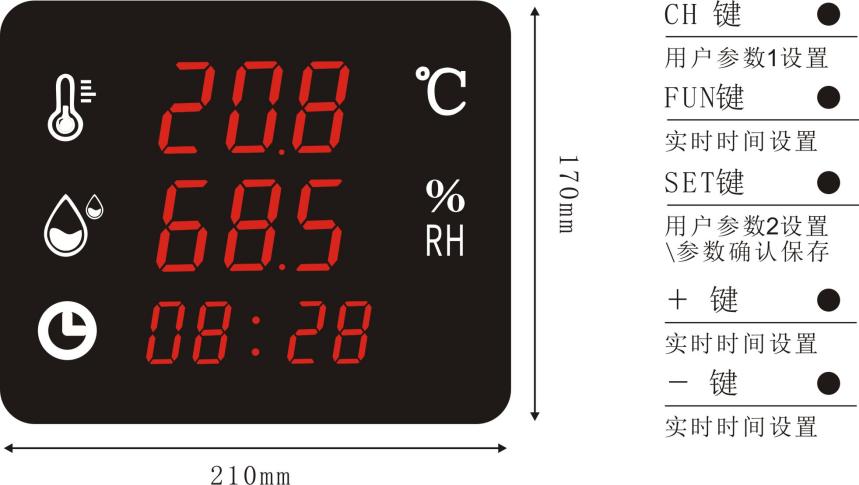 三、功能设置：1、用户参数1设置：   在待机装态下，长按“CH”键3秒以上，进入用户参数1模式，短按“CH”键依次切换参数显示符号(详见表一)，通过按“+”键和“-”键可设整数值大小，短按“SET”键保存退出。用户参数1菜单（表一）实时时间设置：在待机装态下，长按“FUN”键3秒以上，进入实时时间设置模式，短按“SET”键依次切换“年”、“月”、“日”、“时”、“分”，通过按“+”键和“-”键可设整数值大小，短按“SET”键保存退出。3、用户参数2设置：在待机状态下，长按“SET”键3秒以上，进入用户参数2模式，短按“CH”键依次切换参数显示符号(详见表二)，通过按“+”键和“-”键可设整数值大小，短按“SET”键保存退出。用户参数2菜单（表二）无线配网模式：配网前手机先在应用商店下载“云智能-智能家居助手”APP。下载完成后进行配网操作。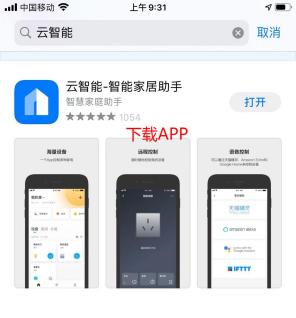 1）、同时按住“+”和“－”键5秒以上，屏幕显示出现倒计时，到计时为0时进入配网模式。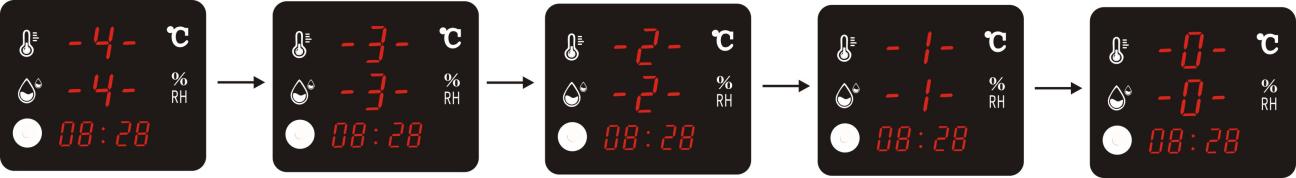 2）、打开“云智能”APP，账号登入（首次使用先需要注册），详见以下操作步骤。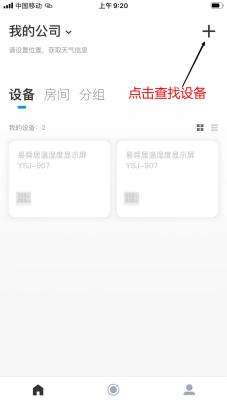 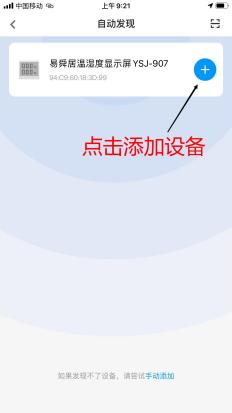 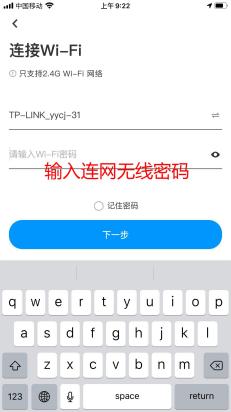 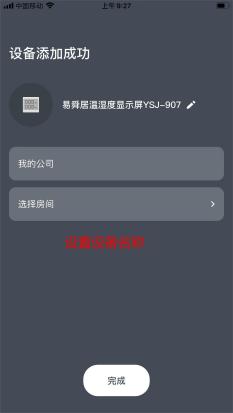 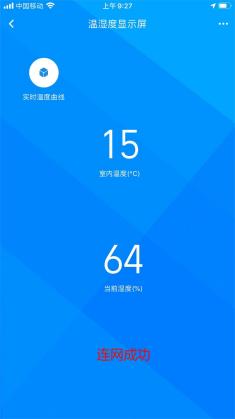 参数显示符号参数名称取值范围及说明默认值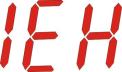 温度报警上限值-40-80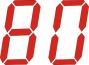 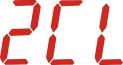 温度报警下限值-40-80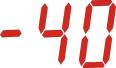 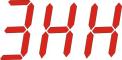 湿度报警上限值0-99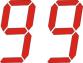 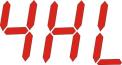 湿度报警下限值0-99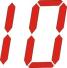 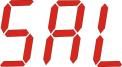 报警开关ON/OFF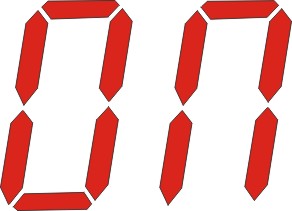 参数显示符号参数名称取值范围及说明默认值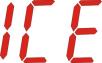 温度测量误差修正-9.9-10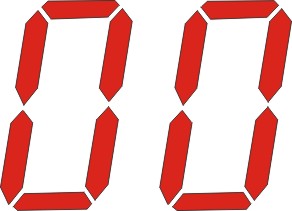 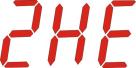 湿度测量误差修正-19.9-20.0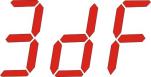 参数许始化ON/OFF